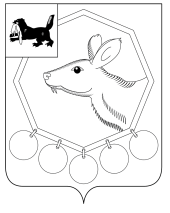 Контрольно-счетная палата муниципального образования «Баяндаевский район»«   31  » января  2013г.                                                                                                            № 1                           УТВЕРЖДАЮпредседатель Контрольно-счетной палаты Дамбуев Ю.Ф. «____» __________ 2013 г.ОТЧЕТО РЕЗУЛЬТАТАХ КОНТРОЛЬНОГО МЕРОПРИЯТИЯ«Проверка организации учета и использования имущества, находящегося в собственности муниципального образования «Баяндаевский район»  (наименование контрольного мероприятия)  	1.Основание для проведения контрольного мероприятия: Распоряжение председателя Контрольно-счетной палаты муниципального образования «Баяндаевский район»  от 17.12.2012г. №18.                           	2.Предмет контрольного мероприятия: организация учета и использования имущества, находящегося в собственности муниципального образования «Баяндаевский район».      (из поручения на проведение контрольного мероприятия)  	3. Объект (объекты) контрольного мероприятия: Отдел по управлению муниципальным имуществом администрации МО «Баяндаевский район»  	4. Срок проведения контрольного мероприятия - с 24.12.2012г. по 31.01.2013 года.  	5. Цели контрольного мероприятия:Проверка соблюдения действующего законодательства РФ, Иркутской области и решений Думы МО «Баяндаевский район» при  организации учета и использования имущества, находящегося в собственности муниципального образования «Баяндаевский район»6. Проверяемый период деятельности: 2011- 2012 годы.   	7. Краткая  характеристика  проверяемой  сферы  и деятельности объекта проверки. Полное наименование: Отдел по управлению муниципальным имуществом администрации муниципального образования  «Баяндаевский район».Краткое наименование: ОУМИ администрации МО «Баяндаевский район»Юридический (фактический) адрес: 669120, Российская Федерация, Иркутская область, Баяндаевский район, с.Баяндай, ул.Бутунаева, 2.	Отдел по управлению муниципальным имуществом администрации муниципального образования «Баяндаевский район», в дальнейшем именуемый "Отдел", входит в структуру администрации МО «Баяндаевский район», которая является уполномоченным органом местного самоуправления, осуществляющим права собственника в отношении имущества, входящего в состав муниципальной собственности Баяндаевского района.Отдел действует в пределах полномочий, установленных Положением в соответствии с законодательством Российской Федерации, Иркутской области, решениями Думы МО «Баяндаевский район», постановлениями, распоряжениями мэра МО «Баяндаевский район» в целях наиболее эффективного управления муниципальным имуществом района и обеспечения его сохранности.Проверка произведена с ведома заведующего Отделом Харакшинова Александра Николаевича.  	8. По результатам контрольного мероприятия установлено следующее:  	8.1. Проверка ведения реестра муниципального имуществаРеестр муниципальной собственности муниципального образования «Баяндаевский район» (далее по тексту – Реестр) на проверку представлен по состоянию на 01.01.2012г., подпись мэра района об утверждении данного реестра отсутствует.Данные Реестра о количестве и стоимости муниципального имущества на 01.01.2012г. не соответствуют фактическому наличию имущества, стоящего на балансе муниципальных учреждений района, муниципальное имущество на сумму 94394010,64 руб. в Реестр не включено.В нарушение  п.6 Порядка ведения органами местного самоуправления реестров муниципального имущества, утвержденного приказом Министерства экономического развития РФ от 30.08.2011г. №424, согласно которому заявления с приложением заверенных копий документов предоставляются в 2-недельный срок с момента изменения сведений об объектах учета, п.4.12 Положения о порядке управления и распоряжения имуществом, находящимся в  муниципальной собственности муниципального образования «Баяндаевский район», утвержденного решением Думы МО «Баяндаевский район» от 28.06.2012г. №29/3, п.3.1.7. Положения об отделе по управлению муниципальным имуществом администрации МО «Баяндаевский район», утвержденного постановлением мэра района от 24.10.2012г. №197 необходимые изменения в Реестр муниципального имущества в 2011 и 2012 годах не вносились. В 2012 году по данным учреждений района было приобретено имущества на общую сумму 16126358,09 руб.В нарушение п.4.12 Положения о порядке управления и распоряжения имуществом со стороны Отдела по управлению муниципальным имуществом отсутствует контроль за учетом, использованием и движением объектов муниципальной собственности.8.2. Проверка ведения документации при передаче муниципального имущества в аренду, оперативное управление      В нарушение п.4.14. Положения о порядке управления и распоряжения имуществом, договоры о закреплении муниципального имущества на праве оперативного управления отсутствуют со следующими учреждениями:Управление образования администрации МО «Баяндаевский район»Детско-юношеская спортивная школа.Кырменская средняя общеобразовательная школа.Гаханская средняя общеобразовательная школа.Нагалыкская средняя общеобразовательная школа.Ользоновская средняя общеобразовательная школа.Загатуйская средняя общеобразовательная школа.Тургеневская средняя общеобразовательная школа.Хатар-Хадайская средняя общеобразовательная школа.Хоготовская средняя общеобразовательная школа.Васильевская средняя общеобразовательная школа.Кокоринская основная общеобразовательная школаТургеневский детский сад.Половинский детский сад.Шаманский детский сад.Загатуйский детский сад.Васильевский детский сад.Хоготовский детский сад.Кырменский детский сад.Нагалыкский детский сад.Детский сад №3 (с.Баяндай)Центральная районная библиотека.Редакция газеты Заря».Детская школа искусств.Отдел культуры администрации МО «Баяндаевский район»По информации Отдела по управлению имуществом (исх.№12 от 24.01.2013г.), в настоящее время ведется работа по заключению договоров о закреплении муниципального имущества на праве оперативного управления со следующими учреждениями:Гаханская средняя общеобразовательная школаНагалыкская средняя общеобразовательная школаКырменская средняя общеобразовательная школаХоготовская средняя общеобразовательная школаКокоринская основная общеобразовательная школаХоготовский детский сад  	9. Выводы:	Отделом по управлению муниципальным имуществом администрации муниципального образования «Баяндаевский район» работа по ведению Реестра муниципального имущества в 2011 и 2012 годах не велась.	Документально выявлено  муниципальное имущество не включенное в Реестр за 2011 год на сумму 94394010,64 руб., за 2012 год – на сумму16126358,09 руб.Со стороны Отдела отсутствует контроль за учетом, использованием и движением объектов муниципальной собственности, а также халатное отношение к своим должностным обязанностям, что привело к бесконтрольному учету и распоряжению муниципальным имуществом. Крайне слабо ведется работа по заключению договоров о закреплении муниципального имущества на праве оперативного управления с учреждениями района.  	11. Предложения:Направить представление в адрес мэра района и заведующего Отделом по управлению муниципальным имуществом администрации МО «Баяндаевский район» об устранении выявленных нарушений и привлечении к ответственности виновных лиц.Направить копию акта и настоящего отчета в прокуратуру района, копию настоящего отчета  в Думу и мэру МО «Баяндаевский район» для сведения и принятия мер.Инспектор									       М.А. Ходоева